一．所有表都在SEMODEL里。二．新增数据库表1. 教案目录表  ： TB7000_LESSONCATALOG  F7000_ID		INT			NOT NULL,  F7000_NAME	VARCHAR(64)		NOT NULL,  F7000_PARENTID	INT			NOT NULL,  PRIMARY KEY (F7000_ID)2. 试卷目录表  ： TB7006_EXAMCATALOG  F7006_ID		INT			NOT NULL,  F7006_NAME	VARCHAR(64)		NOT NULL,  F7006_PARENTID	INT			NOT NULL,  PRIMARY KEY (F7006_ID)3. 试卷表  ： TB7007_EXAMINFOF7007_EXAMNAME		VARCHAR(256)		NOT NULL,  F7007_EXAMDATE		INT			NOT NULL,  F7007_EXAMLIMIT   	INT			NOT NULL,  F7007_MAKER 		VARCHAR(24)		NULL,    F7006_ID   		INT			NOT NULL,  PRIMARY KEY (F7007_EXAMNAME)4. 试卷题目表  ： TB7008_EXAMINATION  F7007_EXAMNAME		VARCHAR(256)		NOT NULL,  F7008_QUESTIONNO	INT			NOT NULL,  F7001_LESSONNAME	VARCHAR(64)		NOT NULL,  F7008_VALUE 		INT			NOT NULL,  F7008_REMARK   		VARCHAR(256)		NULL,  PRIMARY KEY (F7007_EXAMNAME,F7008_QUESTIONNO)5. 试卷答案表  ： TB7009_EXAMSTANDARD  F7007_EXAMNAME		VARCHAR(256)		NOT NULL,  F7008_QUESTIONNO	INT			NOT NULL,  F7001_LESSONNAME	VARCHAR(64)		NOT NULL,  F7009_CHILDLESSON	VARCHAR(64)		NULL,  F7009_OPERATENO		INT			NOT NULL,  F7003_OPERATETYPE	TINYINT UNSIGNED		NOT NULL,  F7002_POINTCODE		VARCHAR(64)		NOT NULL,  F7002_CTRLVALUE		FLOAT			NOT NULL,  F7003_GROUPNO		INT			NOT NULL,  F7009_CHILDGROUP	INT			NOT,NULL,  PRIMARY KEY (F7007_EXAMNAME,F7008_QUESTIONNO,F7009_OPERATENO)注意：F7009_CHILDGROUP的默认值为-1。6. 计划目录表  ： TB7010_PLANCATALOG  F7010_ID		INT			NOT NULL,  F7010_NAME	VARCHAR(64)		NOT NULL,  F7010_PARENTID	INT			NOT NULL,  PRIMARY KEY (F7010_ID)7. 计划表  ： TB7011_PLANINFO  F7011_PLANNAME		VARCHAR(256)		NOT NULL,  F7011_PLANDATE		INT			NOT NULL,  F7011_MAKER 		VARCHAR(24)		NULL,    F7011_STATE   		INT			NOT NULL,  F7010_ID   		INT			NOT NULL,  PRIMARY KEY (F7011_PLANNAME)8. 计划安排表  ： TB7012_EXAMPLAN  F7011_PLANNAME		VARCHAR(256)		NOT NULL,  F7012_EXAMINEE		VARCHAR(24)		NOT NULL,  F7007_EXAMNAME		VARCHAR(256)		NOT NULL,   F7012_EXAMSCORE   	INT			NOT NULL,  F7007_EXAMLIMIT   	INT			NOT NULL,  PRIMARY KEY (F7011_PLANNAME,F7012_EXAMINEE,F7007_EXAMNAME)9. 操作记录表  ： TB7013_OPERATINGRECORD  F7011_PLANNAME		VARCHAR(256)		NOT NULL,  F7012_EXAMINEE		VARCHAR(24)		NOT NULL,  F7007_EXAMNAME		VARCHAR(256)		NOT NULL,   F7008_QUESTIONNO	INT			NOT NULL,  F7013_STARTTIME		INT			NULL,  F7001_LESSONNAME	VARCHAR(64)		NOT NULL,  F7009_CHILDLESSON	VARCHAR(64)		NULL,  F7013_OPERATENO		INT			NOT NULL,  F7003_OPERATETYPE	TINYINT UNSIGNED		NOT NULL,  F7002_POINTCODE		VARCHAR(64)		NOT NULL,  F7002_CTRLVALUE		FLOAT			NOT NULL,  F7003_GROUPNO		INT			NOT NULL,  F7009_CHILDGROUP	INT			NOT NULL,  F7013_STAGE		TINYINT UNSIGNED		NULL,  F7013_OPERATETIME   	INT			NULL,  F7013_ISERROR   		INT			NULL,  F7013_ENDTIME   		INT			NULL,PRIMARY KEY (F7011_PLANNAME,F7012_EXAMINEE,F7007_EXAMNAME,F7008_QUESTIONNO,F7013_OPERATENO)10. 考试结果表  ： TB7014_EXAMRESULT  F7011_PLANNAME		VARCHAR(256)		NOT NULL,  F7012_EXAMINEE		VARCHAR(24)		NOT NULL,  F7007_EXAMNAME		VARCHAR(256)		NOT NULL,   F7014_MACHINESCORE   	INT			NOT NULL,  F7014_TEACHERSCORE   	INT			NOT NULL,  F7014_STARTTIME		INT			NULL,  F7014_ENDTIME   		INT			NULL,  F7014_EXAMINER		VARCHAR(24)		NULL,  F7014_REMARK   		VARCHAR(256)		NULL,  PRIMARY KEY (F7011_PLANNAME,F7012_EXAMINEE,F7007_EXAMNAME)三．更改数据库表1. 教案表  ： TB7001_DTSLESSONF7001_LESSONNAME扩大成VARCHAR(64)；F7001_LESSONDESC扩大成VARCHAR(128)；增加一列，F7000_ID   		INT			NOT NULL。2. 教案条件设置表  ： TB7002_DTSCONDITIONF7001_LESSONNAME扩大成VARCHAR(64)；F7002_POINTCODE扩大成VARCHAR(64)；3. 教案操作步骤表  ： TB7003_DTSOPERATEF7001_LESSONNAME扩大成VARCHAR(64)；F7002_POINTCODE扩大成VARCHAR(64)；增加一列，F7003_GROUPNO   		INT			NOT NULL。四．实时库表信息字典的培训服务器增加表1. 计划安排表examPlan 	计划安排表	7331	SEMODEL	  DTS	5000	PlanName	Examinee	ExamName				TB7012_EXAMPLAN					0	1	0	1=1 order by F7011_PLANNAME,F7012_EXAMINEE		1	02. 考试状态表examState	考试状态表	7332	SEMODEL	  DTS	50	PlanName   Examinee	  ExamName	QuestionNo									0	0	0			1	03. 操作记录表operatingRecord	操作记录表	7333	SEMODEL	 DTS	5000	PlanName	Examinee	ExamName	QuestionNo	OperateNo							0	0	0			1	0五．实时库列信息字典1. 计划安排表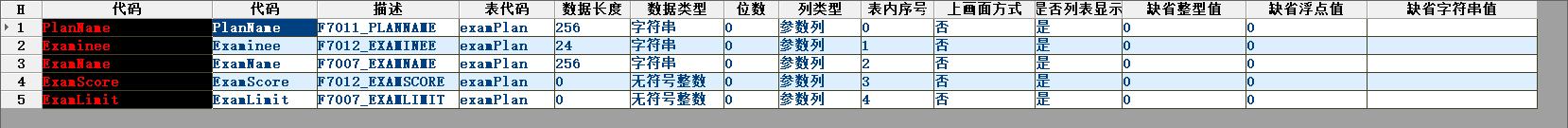 2. 考试状态表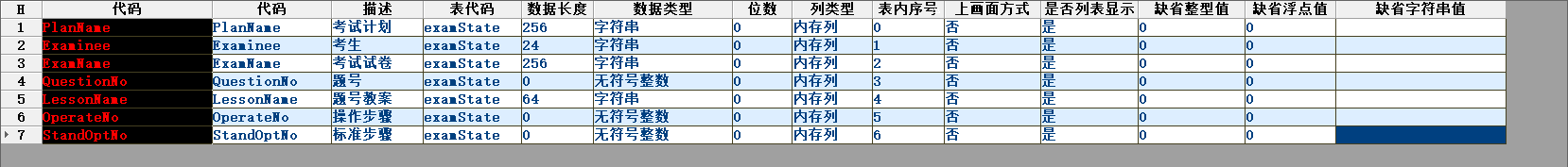 3. 操作记录表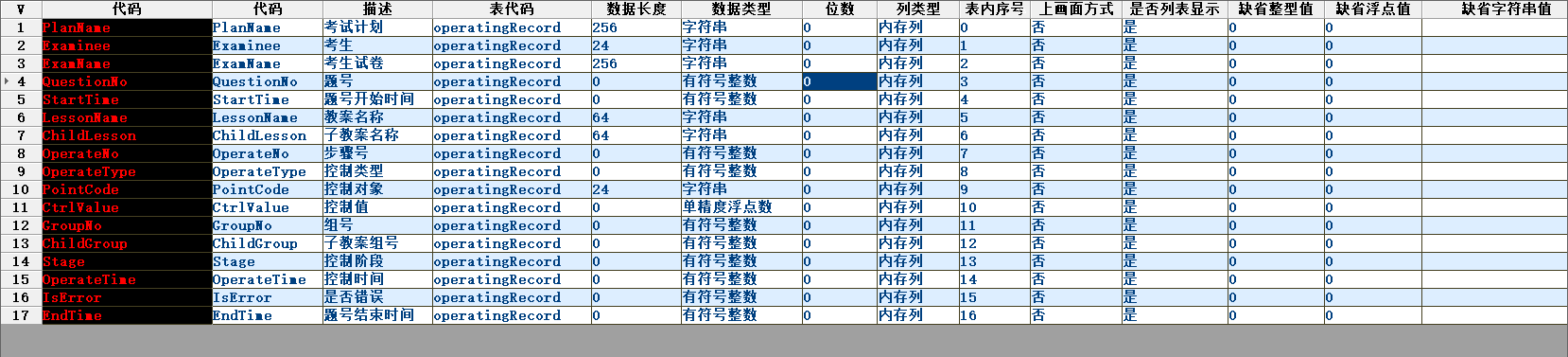 4. DTS参数运行表增加一列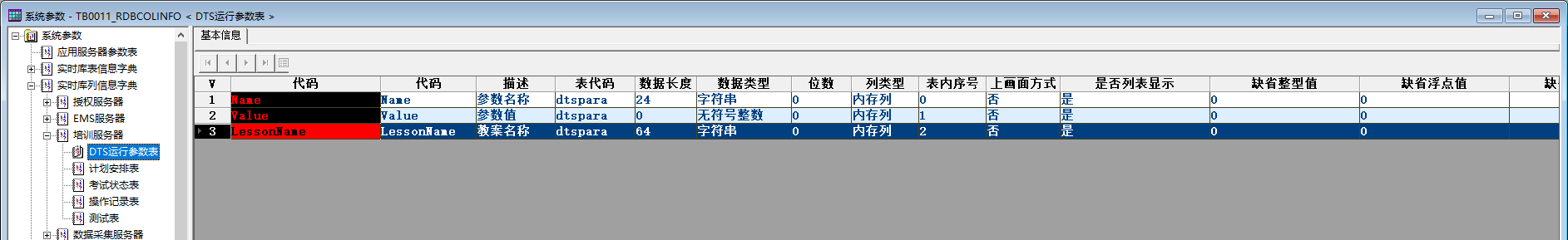 